UNIVERSITAS MUHAMMADIYAH SEMARANG FAKULTAS KESEHATAN MASYARAKAT Terakreditasi A SK LAM-PTKes Nomor :  0419 / LAM-PTKes / Akr / Sar / XI / 2020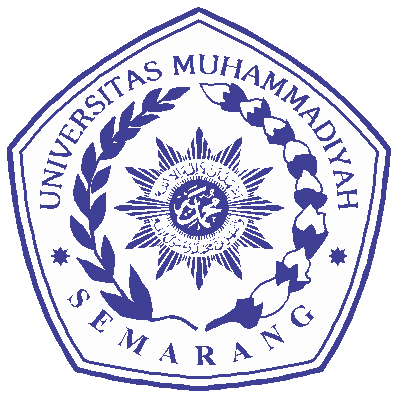 Jl. Kedungmundu Raya No. 18 Semarang, Telp. (024) 76740296, 76740297 Fax. (024) 76740291 email : fkm@unimus.ac.id      website:http://fkm.unimus.ac.idPerihal	: Permohonan Pinjam Alat/Perlengkapan   Untuk Kegiatan Mahasiswa.Kepada yth.:Kepala Tata Usaha Fakultas Kesehatan MasyarakatUniversitas Muhammadiyah SemarangDi Tempat.Assalamualaikum Wr.Wb.Bakda salam, segala puji hanya untuk Allah SWT, sholawat serta salam semoga senantiasa terlimpahkan bagi Rasulullah Muhammad SAW.Dengan hormat kami sampaikan, bahwa dalam rangka kegiatan mahasiswa Fakultas Kesehatan Masyarakat Program Studi S1 Kesehatan Masyarakat tentang “ …………….” maka guna memperlancar jalannya kegiatan tersebut dengan ini kami bermaksud mengajukan permohonan pinjam peralatan/perlengkapan yang diperlukan antara lain:Demikian permohonan ini kami sampaikan. Atas perhatian dan perkenannya kami sampaikan terima kasih.Wa billahit taufiq wal hidayahWassalaamu’alaikum wa rahmatullahi wa bara kaatuh.Semarang, …………………………...2021Disetujui;						Mahasiswa yang meminjam,Ka. Tata Usaha,Slamet Riyadi, S.Kom.				(…………….......……….)	NIK. 28.6.126.035					NIM. ……………………Tembusan :ArsipNo.Jenis Alat/PerlengkapanBanyaknyaKeterangan